Name: 		Date: 					Student Exploration: Special ParallelogramsVocabulary: parallelogram, rectangle, rhombus, squarePrior Knowledge Questions (Do these BEFORE using the Gizmo.)Jerry is building a gate like the one shown to the right.Should the 4 diagonal boards (the X’s) be longer than, shorter than, or the same length as the 5 horizontal boards? 				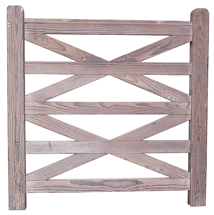 Explain why the diagonal boards make this gate stronger. 					Gizmo Warm-upIn the Special Parallelograms Gizmo, you can manipulate a dynamic parallelogram with various constraints. You can then name the figure, based on its side and angle measures.Be sure None is chosen under Condition. Drag the vertices around. What do the marks on the sides of the figure tell you is always true about the opposite sides of a parallelogram?Continue dragging the vertices to see more parallelograms.What seems to be true about the lengths of the opposite sides of the parallelograms?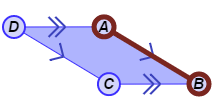 Use the Gizmo rulers to verify this. (Select Show ruler to open a Gizmo ruler. Then, attach the “donuts” to points, as shown to the right.)What seems to be true about the opposite angle measures of the parallelograms?Use the Gizmo protractors to verify this. (Select Show angle measure tool to open a Gizmo protractor. Then, attach the “donuts” to points.)Choose All four sides are congruent. Drag the vertices to see a variety of these shapes.What do you think a parallelogram with 4 congruent sides is called? 			Select Show shape name to verify your answer.Sketch a couple of examples of a rhombus in the space to the right.Turn off Show shape name. Select All four angles are right angles from the Condition menu. Look at several of these shapes by dragging the vertices.What do you think the name of a parallelogram with 4 right angles is? 			Check by selecting Show shape name.In the space to the right, sketch two examples of a rectangle.Can a figure be both a rhombus and a rectangle? 		   Explain. 		A parallelogram that is a rectangle and a rhombus is called a square.Select One angle is a right angle, and be sure Show name of shape is turned on. Experiment by dragging the vertices. Why must this parallelogram be a rectangle?Turn off Show name of shape. Select A diagonal bisects one angle. Drag the vertices.What are these parallelograms – rhombuses, rectangles, or neither? 			Which two sides can you measure to verify? 			   Explain. 		Use the Gizmo rulers to measure the sides. Select Show shape name to verify this.(Activity A continued on next page)Activity A (continued from previous page)Turn off Show shape name. Select A diagonal bisects two angles. Look at several of these shapes by dragging the vertices.Sketch an example of this parallelogram in the space to the right. Below, name the two pairs of congruent angles formed by the diagonal.Classify these parallelograms as rhombuses, rectangles, or neither. 			Click Show shape name to check.Turn off Show shape name. Under Condition, select Diagonals are perpendicular. Drag the vertices to see a variety of parallelograms with perpendicular diagonals.Sketch an example of the figure to the right. Name the four right triangles formed by the diagonals.Are these four triangles congruent? 		   Explain. 				How can you use the four congruent triangles to determine the type of parallelogram formed? 																												   Click Show shape name to check your answer.Turn off Show shape name. Choose Diagonals are congruent. Create several parallelograms with congruent diagonals by dragging the vertices.What appears to be true about the angles of this parallelogram? 									   Use the Gizmo protractors to check.Continue dragging the vertices. What does this shape appear to be? 			Select Show shape name to check your answer.Do you think squares also have congruent diagonals? 		   Explain: 		Experiment with the Gizmo to help answer the questions below. Name the shape described, and explain your answers. Then check them by selecting Show shape name in the Gizmo.If a parallelogram has four congruent angles, then it is a 				Explain. 											If a parallelogram has a diagonal that bisects one angle, and is also congruent to the other diagonal, then it is a 				Explain. 											Solve each problem. Show all of your work.In parallelogram ABCD, BAC and DAC are congruent, and mABC = 54°. What is mDAC?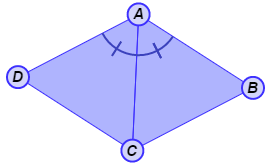 In parallelogram ABCD,  ≅ . If AC = 3x + 6 and BD = 5x – 8, what is the value of x?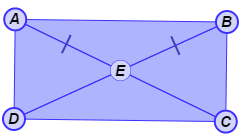 Activity A: Parallelograms with conditionsGet the Gizmo ready: Be sure Show shape name is turned off.Turn off any Gizmo rulers or protractors.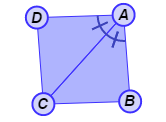 Activity B:Using parallelogramsGet the Gizmo ready:Turn off Show shape name.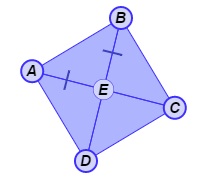 